 Сольфеджио I курсспециальность 53.02.07 «Теория музыки»Преподаватель Неганова Т.А.Уроки  №27,28 (14 неделя,3 часа)Тема . Тема.Ув.5 и ум.4 в условиях отклонений	Ход урока1.Интонационно -ладовая работа  в тональности e-moll:а) пение гаммы последовательно ↑ и ↓ различного вида( натуральный, гармонический и мелодический виды)б) пение устойчивых ступеней ↑ и ↓ подряд и  в виде  ломаного арпеджиов) пение неустойчивых ступеней с альтерациейг) пение тритонов диатонических с разрешением в тональностид)пение хроматических тритонов с разрешением в тональностие) ум.3 и ув.6 с разрешением в тональности.            2.Пение увеличенных и уменьшенных интервалов с разрешением от    заданного звука:        а)От звука   «es» первой октавы построить и спеть: ↑ ув.5 с разрешением как  диатонический и  хроматический интервал в  должные  тональности.        б) от звука «gis»  первой октавы построить и спеть ум.4, разрешить	           II. Пение    интервальных и аккордовых  цепочек в ладу в условиях отклонения. В тональности e-moll спеть интервальную и аккордовую  цепочки двумя способами( по горизонтали и вертикали) . а) I3- III6 - IVув.5- III6-III4- II7-II ув.6-I8- ум.7 III5 – ум.7 IV5- IV#ум5-V4-V7-I3 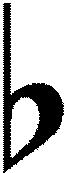  б) t5/3- D 6/4- t6- умVII7 IV5/3 – ум.7III, D7 VI-D4/3 IV, VII7 (D) К6/4,D7-t.    III. Фридкин.Музыкальные диктанты. М.,Музыка, 1973,№559 (одноголосие);№106(двухголосие).IVЧтение с листа: Агажанов .Курс сольфеджио, вып.2., М.,1973(одноголосие),№ 120       в) И.Способин.Сольфеджио.Двухголосие. Трехголосие. М., 1991, №9 V Домашнее задание:Интонационные упражнения в тональности d-moll:а) спеть : гамму, ступени с альтерацией,тритоны диатонические и хроматические( смотри  классную работу в d-moll);  б) Спеть интервальную цепочку: I3- III6 - IVув.5- III6-III4- II7-II ув.6-I8- ум.7 III5 – ум.7 IV5- IV#ум5-V4-V7-I3 в) спеть аккордовую цепочку: t5/3- D 6/4- t6- умVII7 IV5/3 – ум.7III, D7 VI-D4/3 IV, VII7 (D) К6/4,D7-t.д) от  d спеть цепочку, цепляясь за последний звук: ↑ум.4↑б.3-↓ч.5-↑ув.5/3 -↓Б.6/4- ↑ум.VII4/3-↓ч.4–↑б.3↓Б.Б7 ↑м.3  2.П.Драгомиров. « Учебник сольфеджио» №№226- 228И.Способин. «Сольфеджио. Двухголосие. Трёхголосие».М.,1991 №55,56     3. Фридкин.Музыкальные диктанты. М.,Музыка, 1973,№559 (одноголосие);№ 106(двухголосие) . Выучить наизусть, транспонировать на м.2 и б.2 вверх и вниз.   5.А.Варламов.  «Разлука с юностью». Пение с сопровождением. Анализ  нотного текста.